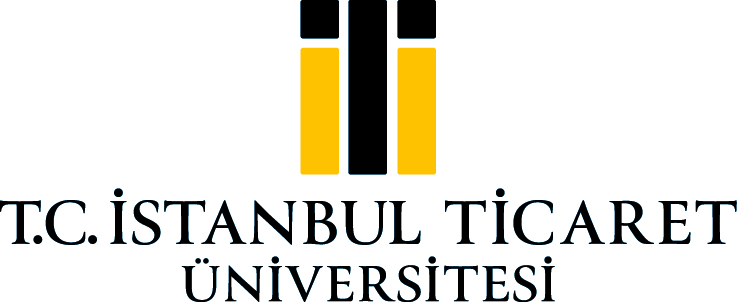                                                            ÖĞRENCİ İŞLERİ DAİRE BAŞKANLIĞI                                                               BİLGİLENDİRME BEYAN FORMUİstanbul Ticaret Üniversitesinde okuduğum süre, akademik ve idari işlemlerimle ilgili Üniversitenin yetkilileri tarafından verilecek her türlü bilgiyi almaya aşağıda iletişim bilgilerini verdiğim kişi/kişileri yetkili kıldığımı beyan ederim. …../…../201					Adı Soyadı					    İmza Yetkilendirdiğim Kişinin (birden fazla kişi yetkilendirilebilir.)Adı SoyadıT.C. Kimlik NoEnstitüProgramTelefonE-mailAdresAdı SoyadıYakınlık DerecesiE-mailTelefonAdres Adı SoyadıYakınlık DerecesiE-mailTelefonAdres 